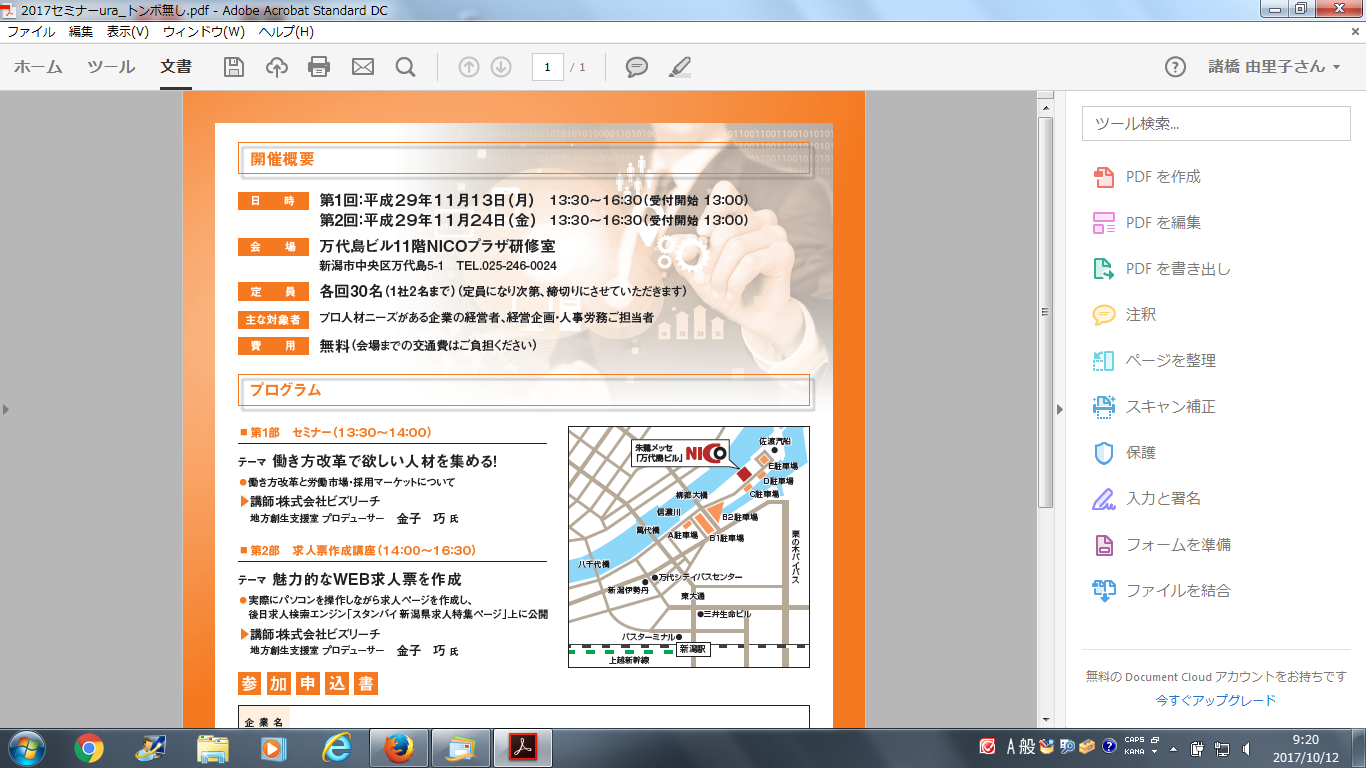 注）ご記入いただいた情報は、個人情報保護方針に基づき取り扱います。個人情報保護方針は当機構のWebサイトをご覧ください。　　　　　　　上記の申込書にご記入のうえ、「E-mail」にてお送りください。✉projinzai@nico.or.jp               (公財)にいがた産業創造機構　新潟県プロフェッショナル人材戦略拠点　℡025-246-0024　　　　　　　新潟市中央区万代島5-1　万代島ビル9階　ホームページhttp://www.nico.or.jp/projinzai/企業名住　　所電　　話E-Mail参加者1（役職）（お名前）参加者2（役職）（お名前）参加希望日　□　11月13日（月）　　　　　□　11月24日（金）　【両日とも同じ内容です。ご希望の日に印をつけて下さい。】　□　11月13日（月）　　　　　□　11月24日（金）　【両日とも同じ内容です。ご希望の日に印をつけて下さい。】